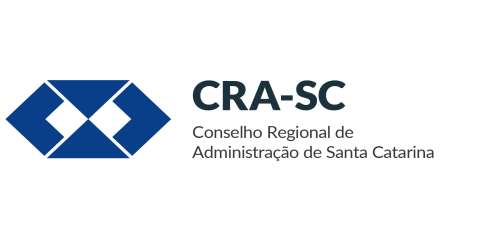 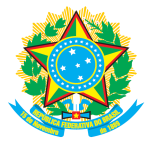                          TERMO DE RESPONSABILIDADEEu,		, CPF	, registro CRA-SC N°	, declaro, sob as penas da lei, que não utilizarei em nenhuma hipótese a Carteira de Identidade Profissional, enquanto estiver licenciado(a).Av. Pref. Osmar Cunha, 260 – Ed. Royal Business Center – 8º andar – Centro CEP 88015-100 - Florianópolis - Santa Catarina     0800 000 1253  atendimento@crasc.org.br  www.crasc.org.br  @crasantacatarina  @crascoficial  @cra__sc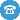 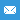 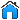 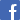 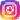 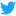 